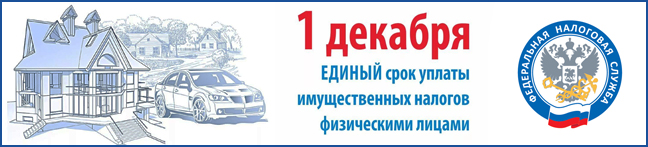 Межрайонная ИФНС России № 1 по Кировской области сообщает, что закончивается разноска сводных налоговых уведомлений. Уважаемые налогоплательщики! Если Вы до сих пор не получили налоговое уведомление незамедлительно обращайтесь в налоговые органы.Детальную информацию о правилах исчисления и порядке уплаты имущественных налогов физическими лицами также можно получить в офисах налоговых органов, либо позвонив по единому телефону контакт-центра ФНС России 8-800-222-22-22.В инспекции организована работа по информированию налогоплательщиков по вопросам, связанным с порядком исчисления и уплаты имущественных налогов за 2021 год посредством телефонной «горячей линии» с 01.11.2022 по 30.12.2022 включительно  с 13.00 до 16.00 ч. по номерам (83346) 2-11-38, 2-03-84.В случае неуплаты налогов уже со 2 декабря налоговые органы начнут начислять пени. Впоследствии неуплата может привести к ограничению выезда за границу, аресту счетов и распродаже личного имущества должника. Причем, если государство задействует принудительные механизмы взыскания долга, то налогоплательщику помимо долга и пеней придется заплатить государственную пошлину и исполнительский сбор Федеральной службы судебных приставов.